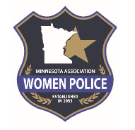 February 2nd, 2023  Board Meeting MinutesAttendees:  President Sara Gangle, 1st Vice President Nicole Swanson, 2nd Vice President Hayley Springer, Secretary Melissa Field, Treasurer Courtney Hartle, Historian Ashlee LangeNot Present:  Communications Director Debora OclooMeeting was called to order at 1803 hours via Zoom.Secretary’s ReportMinutes reviewed.  Motion for approval by Springer, second by Swanson.  Motion passed.Treasurer’s Report Audit has been completed and posted for reviewFinal travel arrangements for last conference speaker have been completedSquare accounts have been revised to one accountExpensesMAWP stickers - $94SignArt (new backdrop/stand/carrier)1st Vice ReportFolders for conference members are being checked into (all conference materials to be placed in them and given to members on arrival)2nd Vice ReportMankato State - Women in Leadership program advisorwww.mankato.education/women-in-leadership.htmlFollow up to see what school’s intent of having MAWP participation would entailCommunications ReportLange reported she and Ocloo attended the Latino Association Gala and described what it entailedPer Gangle, correspondence with Financial Advisor Dan Athmann - advised he would need 4-5 participants for his presence at the conference.  Currently no one is signed up.Historian ReportNo bins received.  Will continue to follow up.Old Business2023 Conference Updates	Scholarships1 application receivedAward Nominations16 nominations received for 10 awards“Kevlar, Leather, and Lace” speaker officially added to the conference agendaPhotographerSecured Sasha Schmidt for photos in lieu of conference feeAward Luncheon UpdateField working with Arrowwood coordinator to finalize AV equipment, table/stage placement, and other logistical needs/issues related to vendors VendorsKesler providing gift bags and optics donationsDiscussion regarding LE agencies paying to attend as vendors in lieu of paying for member conference feesRe-visit vendor fee in 2024 (increase)New BusinessBoard member attire for conferenceDay 1 - Class A uniform or business attire Day 2 - Business casualDay 3 - MAWP swagDifferent color lanyards for conference attendees, board, and vendorsAction ItemsContinue to push scholarships and award nominations to agenciesAll board members to seek raffle items and vendorsInclude at-home businesses for donation considerationDonation statement example added to Drive for referenceNext Meeting - Mid/Late April, in person.  Time/location TBD.Meeting adjourned at 1915 hours